Contact your organisation’s Designated Safeguarding Officer in line with Triathlon Ireland’s Reporting Procedures. Junior Accident & Incident Reporting FormJunior Accident & Incident Reporting FormYour NameName of Organisation/ClubYour RoleYour AddressYour EircodeYour Telephone NumbersYour Email addressChild’s NameChild’s DOBIs there any additional, relevant information to add? 
If YES, please stateChild’s GenderParent’s/Carer’s Name(s)Contact information (parents/carer’s)AddressEircodeTelephone numbersEmail AddressHave the parents/carer’s been notified of this accident / incident? If YES, please provide details of what was said/action agreedYes 

No 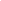 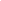 Are you reporting your own concerns or responding to concerns raised by someone else?Responding to my own concerns 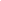 Responding to concerns raised by someone else 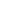 If responding to concerns raised by someone else, please provide further information below:If responding to concerns raised by someone else, please provide further information below:NamePosition within the sport or relationship to the childTelephone numbersEmail AddressDate and times of accident/incidentDetails of the accident/incident or concerns Include other relevant information, such as description of any injuries and whether you are recording this accident/incident as fact, opinion or hearsay. 


Include other relevant information, such as description of any injuries and whether you are recording this accident/incident as fact, opinion or hearsay. 


Child’s account of accident/incidentPlease provide any witness accounts of the accident/ incident Please provide details of any witnesses to the accident/incident:
Please provide details of any witnesses to the accident/incident:
NamePosition within the club or relationship to the childDate of birth (if child)AddressEircodeTelephone NumberEmail AddressPlease provide details of any person involved in this accident/incident or alleged to have cause the accident/incident/injury:Please provide details of any person involved in this accident/incident or alleged to have cause the accident/incident/injury:NamePosition within the club or relationship with childDate of birth (if child)AddressEircodeTelephone NumberEmail AddressPlease provide details of action taken to dateHas the incident been reported to any external agencies? Yes 

No 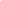 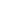 If YES, please provide further details:
If YES, please provide further details:
Name of organisation/agencyContact personTelephone numbersEmail addressAgreed action or advice givenYour signatureDatePrint Name